RGABengals1401 E Washington AveBaldwin, MI 49304rgabengals@hotmail.com979-702-1495BENGAL KITTEN PET CONTRACT OF SALEThis Agreement referred to as a “Pet Agreement” here in, is a contract entered into between RGABengals, a Cattery Owned and Operated by Millicent and Dyllon Price.  That will here in be referred to as “Seller” and ____________________________, here in referred to as “Purchaser”, in consideration of the total sum of $           here into referred as full “Purchase Price”, for the following Bengal Kitten, here in referred to as “Kitten”.PURCHASER CONTACT INFORMATIONFull Name: ______________________________________________________    Address: ______________________________________________________ City/State: ________________________________ Zip Code: _____________       Phone: _______________________________________________________        Email: _______________________________________________________Seller grants, conveys, and transfers the following Kitten to Purchaser:DESCRIPTION OF KITTENBreed: BENGAL 	                	                   Color: Sex: MALE or FEMALE   			       DOB: Sire:    	                                                                        Dam: Total Purchase Price: $1800.00Deposit:  $                     RCVD:	          /       /               CC PP VN CA Bal Due: $                     RCVD:	          /       /               CC PP VN CA INNITIAL ALL SPACES BELOW. By initialing the following terms, Purchaser agrees he/she understands the contents of these terms and agrees to abide by them. If Purchaser breeches ANY of the following terms of this contract, ALL guarantees of this contract will be null and void and may have legal and financial ramifications.Purchaser has received a copy of this contract and agrees to all terms set forth herein. PLEASE NOTE: ALL SALES ARE FINAL. NO RETERNS, REFUNDS or EXCHANGES EXCEPT for what is outlined by terms and conditions of this agreement.SELLER'S GUARANTEESeller guarantees that Kitten listed above is a Purebred Bengal with an accurate pedigree and is eligible for registration with The International Cat Association (TICA). It is the Purchaser’s responsibility to have this Kitten examined by a licensed veterinarian within 72 HOURS, dated no later then (                 ) to take advantage of Immediate Health Guarantee. Please provide proof of visit. Seller warrants that Kitten is in good and sound health at time ownership of said Kitten is transferred from Seller’s possession to the Purchaser. After 72 hours the Seller cannot be held accountable for future FeLV/FIV/FIP and any other bacterial or viral infectious disease, parasites, or fungus, due to the fact these can be contracted anywhere in the environment after leaving the Seller's home. If Kitten is found not sound of health WITHIN 72 HOURS, purchaser must notify Seller IMEDIATELY and provide documentation from a licensed veterinarian dated accordingly. Purchaser then has the option to return Kitten to the Seller’s temporary care (transportation will be at Purchasers’ expense) for duration of illness and Seller will care for kitten at Seller’s expense until verified kitten is of sound health by a licensed veterinarian of Seller’s choice and upon a clean bill of health, Kitten will then be returned to Purchaser at Purchaser’s expense. If this kitten is found to be medically deficient with an untreatable or life-threatening illness within said 72-hour time frame (documentation will be required by a Licensed Veterinarian), it must be reported to the Seller IMMEDIATELY. When proof is provided from a Licensed Veterinarian to the Seller, the Purchaser will then be afforded the option of a “REPLACEMENT KITTEN”, that is a future kitten of equal value at the Seller's first opportunity or as soon as nature permits, (hopefully within 6 months). *Please see below footnote on page 3.This Kitten is guaranteed against congenital defects up to the age of TWO YEARS.  Should a life-threatening congenital defect appear within the first 2 years, licensed Veterinarian must document it.  Upon supplying the Seller with this documentation and the return of said kitten, Seller will replace the kitten with another of equal value at the Seller's first opportunity or as nature permits, hopefully within 6 months.  Purchaser understands that at no time for any reason will there be a monetary refund of any of the purchase price. *Please see below foot note on page 3.Seller had Kitten microchipped and will provide the needed further details. Seller will remain listed as the alternate contact on microchip so we might be notified in future of kitten’s location and situation, should the current owner be unavailable for any reason.All health guarantees are null and void if the Kitten roams freely outside unsupervised and/or without the restraint of a proper harness and leash.PURCHASER’S AGREEMENTS
___ 1. Purchaser agrees  to  have  this  Kitten  examined  by  a  Licensed  Veterinarian  within  72  hours (3 days) after purchased. ___2. It is the responsibility of the Purchaser to provide immediate veterinary care to any cat/kitten showing signs of illness or distress.  Failure to do so will render any guarantee written in this contract null and void.  All veterinary fees are the sole responsibility of the Purchaser.___ 3. Purchaser understands that at no time for any reason will there be a monetary refund of any of the purchase price.___4. AT NO TIME IN THIS KITTEN’S LIFESPAN IS THIS KITTEN TO BE DECLAWED.  Declawing is a serious and extremely painful surgery that involves amputating the last joint of the cat’s toes.  Bengals have large feet and toes and are more seriously affected than most breeds. Bengal Cats that are declawed may develop physical, emotional, and behavioral problems such as poor balance, insecurity, depression, aggression, and biting. Declawed cats may quit using the litter box because digging can cause extreme pain. We suggest utilizing things such as scratch posts, cardboard like scratch toys (boxes with holes cut out make for inexpensive tons of fun!) and cat trees to help curb undesirable scratching behaviors.___5. This kitten is being sold as PET ONLY and NOT FOR BREEDING.___6. Purchaser is responsible for Kitten and shall take care of said Kitten by providing her/him with proper diet, housing, health, and general care, up to and including maintaining up-to-date vaccines and proper parasite prevention. Should kitten be found to be in an unhealthy environment or found to be neglected in any way, the Seller can and will initiate the right to take legal action to take back possession of Kitten, as we genuinely believe the health and wellbeing of our kittens to be our highest priority.___ 7. Under no circumstances will this cat ever be sold, leased, or given away to any pet shop, Humane Shelter, research facility, or any similar facility. Kitten shall NEVER be re-sold, re-homed or placed in any new home by the Purchaser. If Purchaser is unable to care for Kitten for any reason, RGABengals will ALWAYS gladly accept back said Kitten at any time, free of charge. Purchaser will be responsible for paying shipping expenses.___ 8. This cat will not be euthanized for any reason other than a veterinary deemed emergency and Purchaser must notify Seller and supply adequate documentation for why kitten was euthanized without delay.___ 9. By initialing this line, Purchaser grants permission to Seller that shared video or photos of kitten after purchase may be used at Seller’s discretion for posts on social media such as Facebook or Instagram or for advertising purposes. *Any and/or all pictures taken of kitten before date of sale can/will be used for advertising purposes of the seller___ 10. Seller assumes NO responsibility for purchaser’s allergies to cats, disapproval of landlord, lack of proper house training for this cat/kitten, etc.  The seller is not responsible for any injury or illness to other pets or humans caused by exposure to this kitten. Further, Seller cannot guarantee how another animal might be affected or interact with said kitten and cannot be held responsible for Kitten’s disposition in such cases.
___ 11. Isolate the kitten for a period no less then 14  days.  We know and understand the want and excitement to show your kitty off and for them to start a bond with your other fur animals but please keep in mind your kitten is still healing from their spay/neuter surgery.  This will be the perfect opportunity for your kitten to get to know you and your scent. Gradually introduce other animals and family members AFTER your kittens check up.___ 12. SELLER makes no guarantee as to the Kitten’s temperament. We pride ourselves on socializing our kittens, but we cannot predict how the Kitten will act after it leaves the familiar environment of our cattery and its littermates. It is the BUYER’s responsibility to slowly transition the Kitten to its new home.___ 13. Purchaser Agrees to feed the Kitten the same food that Kitten was eating at the SELLER’s premises, and change the Kitten gradually to the new food over a two-week period. Any sudden changes to the Kitten’s diet may result in diarrhea. This contract is legally binding to all parties involved.______________________________       _________________________________           _____________    Purchaser’s Name (Please Print)	                        Purchaser’s Signature     	                        Date _______                               _______       _________________________________           _____________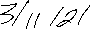 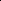     Seller’s Name (Please Print)	                      	          Seller’s Signature 	                                       Date